ΘΕΜΑ:  Δελτίο πρόγνωσης Καιρού.ΣΧΕΤ.: α.- Υ.Α. 29310 οικ. Φ.109.1/10-07-2014 (Β΄ 1869)              β.- Δελτίο Πρόγνωσης Καιρού της Ε.Μ.Υ./Ε.Μ.Κ. 26-12-2020/13:00	1. Σας διαβιβάζουμε συνημμένα το παραπάνω (β) σχετικό, αναφορικά με την πρόγνωση του καιρού για την  Κυριακή   27-12-2020.2. Παρακαλούμε για την ενημέρωση και τυχόν ενέργειές σας.ΕΠΙΣΥΝΑΠΤΕΤΑΙΣχετικό Δελτίο Ε.Μ.Υ. (Φ.1)Εσωτερική Διανομή  199-ΣΕΚΥΠΣ  ΠΙΝΑΚΑΣ ΑΠΟΔΕΚΤΩΝΓΙΑ ΕΝΕΡΓΕΙΑ1.   Αποκεντρωμένες Διοικήσεις  όλης της Χώρας	α. Γραφείο Γενικών Γραμματέων 	β. Δ/νσεις Πολιτικής Προστασίας2.   Περιφέρειες όλης της χώρας               α. Γραφείο Περιφερειαρχών	β. Αυτοτελείς Διευθύνσεις Π.Π.ΓΙΑ ΚΟΙΝΟΠΟΙΗΣΗ1α. ΥΠ.Υ.ΜΕ/Γραφείο κ. Υπουργού       β. ΥΠ.Υ.ΜΕ/ΓΓ Μεταφορών  γ. ΥΠ.Υ.ΜΕ/ΓΓ Υποδομών  δ. ΥΠ.Υ.ΜΕ/Γενική Διεύθυνση Αποκατάστασης Επιπτώσεων Φυσικών          Καταστροφών 			(FAX: 210-6451994)2.   ΕΛ.ΑΣ/ΑΕΑ/ΔΓΑ 			(FAX: 213-1527709)3.   ΕΛ.ΑΣ/ΑΕΑ/ΕΣΚΕΔΙΚ 		(FAX: 213-1527970)4.   ΥΝΑΝΠ/Α.ΛΣ-ΕΛ-ΑΚΤ/ΚΕΠΙΧ 	(FAX: 210-4633096)   5α. Υ.Υ/Ε.Κ.Α.Β./Κ.ΕΠ.Υ 		(FAX: 210-6823625, 210-6823698)  β. Υ.Υ/Ε.Κ.Α.Β 			(FAX: 213-2143254, 213-2143222)(Αποστέλλεται με ηλεκτρονικό ταχυδρομείο σε όλους τους αποδέκτες) ΓΕΝΙΚΑ ΧΑΡΑΚΤΗΡΙΣΤΙΚΑ - ΠΡΟΕΙΔΟΠΟΙΗΣΕΙΣΙσχυρές βροχές και καταιγίδες αρχικά στη δυτική Ελλάδα και τη Θράκη, βαθμιαία  στις υπόλοιπες ηπειρωτικές περιοχές και από το απόγευμα στην ανατολική νησιωτική Ελλάδα. Χιόνια θα πέσουν στα βορειοδυτικά ορεινά.Οι άνεμοι θα πνέουν από νότιες διευθύνσεις 6 με 7 και στα πελάγη πρόσκαιρα 8 μποφόρ.Η θερμοκρασία θα σημειώσει μικρή πτώση.ΜΑΚΕΔΟΝΙΑ, ΘΡΑΚΗΚαιρός: Αυξημένες νεφώσεις με βροχές και καταιγίδες κατά τόπους ισχυρές κυρίως στην ανατολική Μακεδονία και τη Θράκη.  Χιονοπτώσεις θα σημειωθούν στα ορεινά κυρίως της δυτικής Μακεδονίας (σε υψόμετρο άνω των 1000 μέτρων). Βαθμιαία βελτίωση τις βραδινές ώρες στη δυτική και κεντρική Μακεδονία.Ανεμοι: Από νότιες διευθύνσεις 4 με 5 και στα θαλάσσια 6 με 7 μποφόρ.Θερμοκρασία: Από 02 έως 15 βαθμούς Κελσίου. Στη δυτική Μακεδονία η μέγιστη 3 με 4 βαθμούς χαμηλότερη.ΝΗΣΙΑ ΙΟΝΙΟΥ, ΗΠΕΙΡΟΣ, ΔΥΤΙΚΗ ΣΤΕΡΕΑ, ΔΥΤΙΚΗ ΠΕΛΟΠΟΝΝΗΣΟΣΚαιρός: Νεφώσεις με βροχές και καταιγίδες κατά τόπους ισχυρές.Χιονοπτώσεις θα σημειωθούν στα ορεινά (σε υψόμετρο άνω των 1000 μέτρων).  Από το βράδυ τα φαινόμενα σταδιακά θα εξασθενήσουν.Ανεμοι: Nότιοι 5 με 7 και στο Ιόνιο έως 8 μποφόρ. Από το μεσημέρι θα στραφούν σε νοτιοδυτικούς 5 με 6 και στο Ιόνιο έως 7 μποφόρ.Θερμοκρασία: Από 11 έως 18 βαθμούς Κελσίου. Στο εσωτερικό της Ηπείρου  4 με 5 βαθμούς χαμηλότερη.ΘΕΣΣΑΛΙΑ, ΑΝΑΤΟΛΙΚΗ ΣΤΕΡΕΑ, ΕΥΒΟΙΑ, ΑΝΑΤΟΛΙΚΗ ΠΕΛΟΠΟΝΝΗΣΟΣΚαιρός: Νεφώσεις  με βροχές και καταιγίδες κατά τόπους ισχυρές από τις πρωινές ώρες  στη δυτική Θεσσαλία και την κεντρική Στερεά και βαθμιαία και στις υπόλοιπες περιοχές. Χιονοπτώσεις θα σημειωθούν στα ορεινά (σε υψόμετρο άνω των 1000 μέτρων). Βαθμιαία βελτίωση μετά το απόγευμα.Ανεμοι: Από νότιες διευθύνσεις 6 με 7 μποφόρ.Θερμοκρασία: Από 10 έως 18 βαθμούς Κελσίου. Στα βόρεια 2 με 3 βαθμούς χαμηλότερη.ΚΥΚΛΑΔΕΣ, ΚΡΗΤΗΚαιρός: Νεφώσεις παροδικά αυξημένες με τοπικές βροχές και βαθμιαία σποραδικές καταιγίδες.Ανεμοι: Νότιοι 6 με 7 μποφόρ.Θερμοκρασία: Από 13 έως 19 βαθμούς Κελσίου.ΝΗΣΙΑ ΑΝΑΤΟΛΙΚΟΥ ΑΙΓΑΙΟΥ, ΔΩΔΕΚΑΝΗΣΑΚαιρός: Νεφώσεις με βροχές και  στα νησιά του Ανατολικού Αιγαίου σποραδικές καταιγίδες. Από τις απογευματινές ώρες τα φαινόμενα θα ενταθούν και θα είναι τοπικά ισχυρά στα νησιά του Ανατολικού Αιγαίου και από τη νύχτα και στα Δωδεκάνησα.Ανεμοι: Νότιοι 6 με 7 και στα βόρεια πρόσκαιρα έως 8 μποφόρ.Θερμοκρασία: Από 14 έως 19 βαθμούς Κελσίου.ΣΑΜΟΣΚαιρός: Νεφώσεις με βροχές και σποραδικές καταιγίδες οι οποίες από το απόγευμα θα είναι τοπικά ισχυρές.Ανεμοι: Νότιοι νοτιοανατολικοί 6 με 7 μποφόρ.Θερμοκρασία: Από 15 έως 18 βαθμούς Κελσίου.ΑΤΤΙΚΗΚαιρός: Νεφώσεις με βροχές και βαθμιαία σποραδικές καταιγίδες κατά τόπους ισχυρές τις μεσημβρινές ώρες. Βαθμιαία βελτίωση του καιρού αργά το απόγευμα.Ανεμοι: Νότιοι νοτιοδυτικοί 6 με 7 μποφόρ.Θερμοκρασία: Από 12 έως 16 βαθμούς Κελσίου.ΘΕΣΣΑΛΟΝΙΚΗΚαιρός: Νεφώσεις με βροχές κατά τόπους ισχυρές τις μεσημβρινές ώρες, οπότε θα εκδηλωθούν και σποραδικές καταιγίδες. Από τις βραδινές ώρες ο καιρός βαθμιαία θα βελτιωθεί.Ανεμοι: Από νότιες διευθύνσεις 4 με 6 και στα θαλάσσια έως 7 μποφόρ.Θερμοκρασία: Από 08 έως 13 βαθμούς Κελσίου.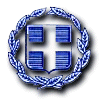 ΕΛΛΗΝΙΚΗ ΔΗΜΟΚΡΑΤΙΑΥΠΟΥΡΓΕΙΟ ΠΡΟΣΤΑΣΙΑΣ ΤΟΥ ΠΟΛΙΤΗ  ΓΕΝΙΚΗ ΓΡΑΜΜΑΤΕΙΑ ΠΟΛΙΤΙΚΗΣ ΠΡΟΣΤΑΣΙΑΣΑΡΧΗΓΕΙΟ ΠΥΡ/ΚΟΥ ΣΩΜΑΤΟΣΕΝΙΑΙΟ ΣΥΝΤΟΝΙΣΤΙΚΟ ΚΕΝΤΡΟ ΕΠΙΧΕΙΡΗΣΕΩΝ            (Ε.Σ.Κ.Ε)ΚΕΝΤΡΟ ΕΠΙΧΕΙΡΗΣΕΩΝ πολιτικησ ΠροστασιασΤΑΧ. Δ/ΝΣΗ: Ριζαρείου 1ΤΑΧ. ΚΩΔΙΚΑΣ: 152.33-ΧΑΛΑΝΔΡΙΤΗΛΕΦΩΝΟ: 210-3359900-9FAX: 210-3359912, 210-3359961Email: kepp@gscp.gr                                  Αθήνα, 26-12-2020                                  Αρ. Πρωτ.: 6167     ΠΡΟΣ: ΠΙΝΑΚΑΣ ΑΠΟΔΕΚΤΩΝΑκριβές Αντίγραφο-Ο-Αξιωματικός Επιχειρήσεων Κ.Ε.Π.Π.Νικόλαος ΓεντέκοςΑστυνομικός Διευθυντής 